Pielikums Nr. 1Madonas novada pašvaldības domes31.05.2023. lēmumam Nr. 305(protokols Nr. 7, 40. p.)Madonas novada pašvaldības autoceļa “Nr. 136; Lauteres kultūras nams – Saulrieti” novietojuma shēma*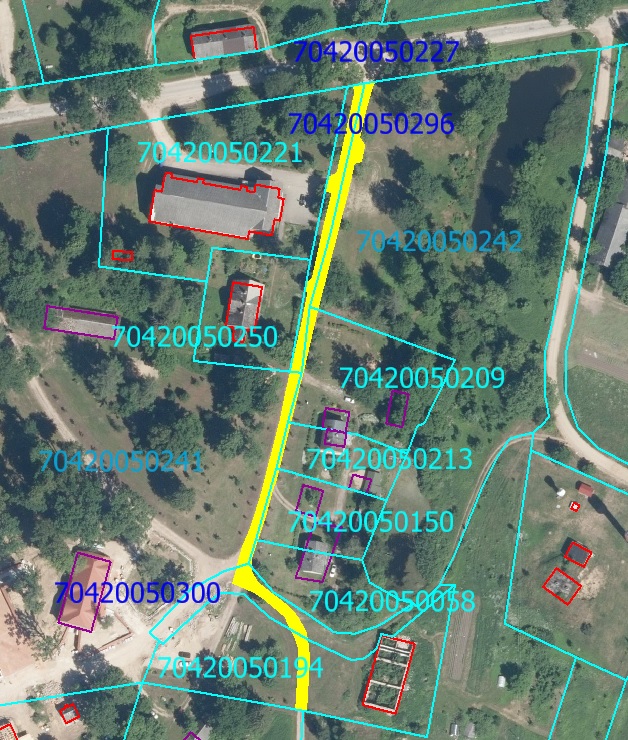 Datu avots https://www.lvmgeo.lv/kartes (Dati no VZD, LGIA, SIA “Karšu izdevniecība Jāņa Sēta) 2022. gada informācija*Shēmā norādītās platības var tikt precizētas veicot instrumentālo uzmērīšanu.  Autoceļa “Nr.136; Lauteres kultūras nams – Saulrieti” :garums – 0. 264 km;brauktuves platums 4.5 m, brauktuves kopplatība -1259 m2                             